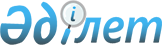 О внесении изменений в решение Таласского районного маслихата от 27 декабря 2021 года №18-3 "О районном бюджете на 2022-2024 годы"Решение Таласского районного маслихата Жамбылской области от 19 августа 2022 года № 29-3
      Таласский районный маслихат РЕШИЛ:
      1. "О районном бюджете на 2022– 2024 годы" внести в решение Таласского районного маслихата от 27 декабря 2021 года №18–3 (зарегистрировано в Реестре государственной регистрации нормативных правовых актов под №162555), следующие изменения:
      пункт - 1 изложить в новой редакции:
      "1. Утвердить районный бюджет на 2022-2024 годы согласно приложениям 1, 2, 3, к настоящему решению соответственно, в том числе на 2022 год, в следующих объемах:
      1) доходы – 13 575772 тысячи тенге, в том числе:
      налоговые поступления – 1 583 680 тысячи тенге;
      неналоговые поступления – 17 526 тысяч тенге;
      поступления от продажи основного капитала – 4 175 тысяч тенге;
      поступления трансфертов – 11 970 391 тысяч тенге;
      2) затраты – 13 719 870 тысяч тенге;
      3) чистое бюджетное кредитование–15 956 тысяч тенге, в том числе:
      бюджетные кредиты – 45945 тысяч тенге;
      погашение бюджетных кредитов – 29 989 тысяч тенге;
      4) сальдо по операциям с финансовыми активами – 0 тысяч тенге, в том числе:
      приобретение финансовых активов – 0 тысяч тенге;
      поступления от продажи финансовых активов государства – 0 тысяч тенге;
      5) дефицит (профицит) бюджета – - 160 054 тысяч тенге;
      6) финансирование дефицита (использование профицита) бюджета – 160 054 тысяч тенге, в том числе:
      поступление займов – 45 945 тысяч тенге;
      погашение займов – 29 989 тысяч тенге;
      используемые остатки бюджетных средств – 144 098 тысяч тенге".
      Приложения 1 к указанному решению изложить в новой редакции согласно приложениям к настоящему решению. 
      2. Настоящее решение вводится в действие с 1 января 2022 года. Районный бюджет 2022 год
					© 2012. РГП на ПХВ «Институт законодательства и правовой информации Республики Казахстан» Министерства юстиции Республики Казахстан
				
      Секретарь маслихата 

К. Садубаев
Приложение 1 к решению
Таласского районного маслихата
от 19 августа 2022 года №29-3Приложение 1 к решению
Таласского районного маслихата
от 27 декабря 2021 года №18-3
Категория
Категория
Категория
Категория
Категория
Сумма, тысяч тенге
Класс
Класс
Класс
Класс
Сумма, тысяч тенге
Подкласс
Подкласс
Подкласс
Наименование
1.Доходы
13 575 772
1
Налоговые поступления
1 583 680
01
01
Подоходный налог
488 476
1
1
Корпоративный подоходный налог
3 963
2
2
Индивидуальный подоходный налог
484 513
03
03
Социальный налог
415 811
1
1
Социальный налог
415 811
04
04
Hалоги на собственность
657 410
1
1
Hалоги на имущество
657 410
05
05
Внутренние налоги на товары, работы и услуги
16 914
2
2
Акцизы
2 232
3
3
Поступления за использование природных и других ресурсов
7 200
4
4
Сборы за ведение предпринимательской и профессиональной деятельности
7 482
08
08
Обязательные платежи, взимаемые за совершение юридически значимых действий и (или) выдачу документов уполномоченными на то государственными органами или должностными лицами
5 069
1
1
Государственная пошлина
5 069
2
Неналоговые поступления
17 526
01
01
Доходы от государственной собственности
8 722
1
1
Поступления части чистого дохода государственных предприятий
17
5
5
Доходы от аренды имущества, находящегося в государственной собственности
8 700
7
7
Вознаграждения по кредитам, выданным из государственного бюджета
05
04
04
Штрафы, пени, санкции, взыскания, налагаемые государственными учреждениями, финансируемыми из государственного бюджета, а также содержащимися и финансируемыми из бюджета (сметы расходов) Национального Банка Республики Казахстан
1 704
1
1
Штрафы, пени, санкции, взыскания, налагаемые государственными учреждениями, финансируемыми из государственного бюджета, а также содержащимися и финансируемыми из бюджета (сметы расходов) Национального Банка Республики Казахстан, за исключением поступлений от организаций нефтяного сектора 
1 704
06
06
Прочие неналоговые поступления
7 100
1
1
Прочие неналоговые поступления
7 100
3
Поступления от продажи основного капитала
4 175
03
03
Продажа земли и нематериальных активов
4 175
1
1
Продажа земли
4 000
2
2
Продажа нематериальных активов
175
4
Поступления трансфертов 
11 970 391
02
02
Трансферты из вышестоящих органов государственного управления
11 970 391
2
2
Трансферты из областного бюджета
11 970 391
Функциональная группа
Функциональная группа
Функциональная группа
Функциональная группа
Функциональная группа
Функциональная группа
Сумма, тысяч тенге
Функциональная подгруппа
Функциональная подгруппа
Функциональная подгруппа
Функциональная подгруппа
Функциональная подгруппа
Сумма, тысяч тенге
Администратор бюджетных программ
Администратор бюджетных программ
Администратор бюджетных программ
Администратор бюджетных программ
Администратор бюджетных программ
Бюджетная программа
Бюджетная программа
Бюджетная программа
Бюджетная программа
Подпрограмма
Подпрограмма
Наименование
Наименование
1
2
2
3
2. Расходы
2. Расходы
13 719 870
01
Государственные услуги общего характера
Государственные услуги общего характера
1 071 812
112
Аппарат маслихата района (города областного значения)
Аппарат маслихата района (города областного значения)
44 761
001
001
Услуги по обеспечению деятельности маслихата района (города областного значения)
Услуги по обеспечению деятельности маслихата района (города областного значения)
44 421
003
003
Капитальные расходы государственного органа
Капитальные расходы государственного органа
340
122
Аппарат акима района (города областного значения)
Аппарат акима района (города областного значения)
233 703
001
001
Услуги по обеспечению деятельности акима района (города областного значения)
Услуги по обеспечению деятельности акима района (города областного значения)
215 860
003
003
Капитальные расходы государственного органа
Капитальные расходы государственного органа
17 843
452
Отдел финансов района (города областного значения)
Отдел финансов района (города областного значения)
574 632
001
001
Услуги по реализации государственной политики в области исполнения бюджета и управления коммунальной собственностью района (города областного значения)
Услуги по реализации государственной политики в области исполнения бюджета и управления коммунальной собственностью района (города областного значения)
28 998
003
003
Проведение оценки имущества в целях налогообложения
Проведение оценки имущества в целях налогообложения
1 368
010
010
Приватизация, управление коммунальным имуществом, постприватизационная деятельность и регулирование споров, связанных с этим
Приватизация, управление коммунальным имуществом, постприватизационная деятельность и регулирование споров, связанных с этим
700
018
018
Капитальные расходы государственного органа
Капитальные расходы государственного органа
9 400
113
113
Целевые текущие трансферты нижестоящим бюджетам
Целевые текущие трансферты нижестоящим бюджетам
534 166
453
Отдел экономики и бюджетного планирования района (города областного значения)
Отдел экономики и бюджетного планирования района (города областного значения)
31 634
001
001
Услуги по реализации государственной политики в области формирования и развития экономической политики, системы государственного планирования
Услуги по реализации государственной политики в области формирования и развития экономической политики, системы государственного планирования
30 321
004
004
Капитальные расходы государственного органа
Капитальные расходы государственного органа
1 313
458
Отдел жилищно-коммунального хозяйства, пассажирского транспорта и автомобильных дорог района (города областного значения)
Отдел жилищно-коммунального хозяйства, пассажирского транспорта и автомобильных дорог района (города областного значения)
155 271
001
001
Услуги по реализации государственной политики на местном уровне в области жилищно-коммунального хозяйства, пассажирского транспорта и автомобильных дорог
Услуги по реализации государственной политики на местном уровне в области жилищно-коммунального хозяйства, пассажирского транспорта и автомобильных дорог
34 502
013
013
Капитальные расходы государственного органа
Капитальные расходы государственного органа
7 845
067
067
Капитальные расходы подведомственных государственных учреждений и организаций
Капитальные расходы подведомственных государственных учреждений и организаций
112 924
466
Отдел архитектуры, градостроительства и строительства района (города областного значения)
Отдел архитектуры, градостроительства и строительства района (города областного значения)
6 054
040
040
Развитие объектов государственных органов
Развитие объектов государственных органов
6 054
493
Отдел предпринимательства, промышленности и туризма района (города областного значения)
Отдел предпринимательства, промышленности и туризма района (города областного значения)
25 757
001
001
Услуги по реализации государственной политики на местном уровне в области развития предпринимательства, промышленности и туризма
Услуги по реализации государственной политики на местном уровне в области развития предпринимательства, промышленности и туризма
25 757
02
Оборона
Оборона
28 091
122
Аппарат акима района (города областного значения)
Аппарат акима района (города областного значения)
13 766
005
005
Мероприятия в рамках исполнения всеобщей воинской обязанности
Мероприятия в рамках исполнения всеобщей воинской обязанности
13 766
122
Аппарат акима района (города областного значения)
Аппарат акима района (города областного значения)
14 325
006
006
Предупреждение и ликвидация чрезвычайных ситуаций масштаба района (города областного значения)
Предупреждение и ликвидация чрезвычайных ситуаций масштаба района (города областного значения)
14 325
03
Общественный порядок, безопасность, правовая, судебная, уголовно-исполнительная деятельность
Общественный порядок, безопасность, правовая, судебная, уголовно-исполнительная деятельность
106 678
458
Отдел жилищно-коммунального хозяйства, пассажирского транспорта и автомобильных дорог района (города областного значения)
Отдел жилищно-коммунального хозяйства, пассажирского транспорта и автомобильных дорог района (города областного значения)
106 678
021
021
Обеспечение безопасности дорожного движения в населенных пунктах
Обеспечение безопасности дорожного движения в населенных пунктах
106 678
06
Социальная помощь и социальное обеспечение
Социальная помощь и социальное обеспечение
1 685 288
451
Отдел занятости и социальных программ района (города областного значения)
Отдел занятости и социальных программ района (города областного значения)
362 298
005
005
Государственная адресная социальная помощь
Государственная адресная социальная помощь
362 298
451
Отдел занятости и социальных программ района (города областного значения)
Отдел занятости и социальных программ района (города областного значения)
1 182 151
002
002
Программа занятости
Программа занятости
910 226
004
004
Оказание социальной помощи на приобретение топлива специалистам здравоохранения, образования, социального обеспечения, культуры, спорта и ветеринарии в сельской местности в соответствии с законодательством Республики Казахстан
Оказание социальной помощи на приобретение топлива специалистам здравоохранения, образования, социального обеспечения, культуры, спорта и ветеринарии в сельской местности в соответствии с законодательством Республики Казахстан
19 910
006
006
Оказание жилищной помощи
Оказание жилищной помощи
14 000
007
007
Социальная помощь отдельным категориям нуждающихся граждан по решениям местных представительных органов
Социальная помощь отдельным категориям нуждающихся граждан по решениям местных представительных органов
63 573
010
010
Материальное обеспечение детей-инвалидов, воспитывающихся и обучающихся на дому
Материальное обеспечение детей-инвалидов, воспитывающихся и обучающихся на дому
3 584
014
014
Оказание социальной помощи нуждающимся гражданам на дому
Оказание социальной помощи нуждающимся гражданам на дому
70 498
017
017
Обеспечение нуждающихся инвалидов протезно-ортопедическими, сурдотехническими и тифлотехническими средствами, специальными средствами передвижения, обязательными гигиеническими средствами, а также предоставление услуг санаторно-курортного лечения, специалиста жестового языка, индивидуальных помощников в соответствии с индивидуальной программой реабилитации инвалида
Обеспечение нуждающихся инвалидов протезно-ортопедическими, сурдотехническими и тифлотехническими средствами, специальными средствами передвижения, обязательными гигиеническими средствами, а также предоставление услуг санаторно-курортного лечения, специалиста жестового языка, индивидуальных помощников в соответствии с индивидуальной программой реабилитации инвалида
31 182
023
023
Обеспечение деятельности центров занятости населения
Обеспечение деятельности центров занятости населения
69 178
451
Отдел занятости и социальных программ района (города областного значения)
Отдел занятости и социальных программ района (города областного значения)
140 839
001
001
Услуги по реализации государственной политики на местном уровне в области обеспечения занятости и реализации социальных программ для населения
Услуги по реализации государственной политики на местном уровне в области обеспечения занятости и реализации социальных программ для населения
57 621
011
011
Оплата услуг по зачислению, выплате и доставке пособий и других социальных выплат
Оплата услуг по зачислению, выплате и доставке пособий и других социальных выплат
3 900
021
021
Капитальные расходы государственного органа
Капитальные расходы государственного органа
219
050
050
Обеспечение прав и улучшение качества жизни инвалидов в Республике Казахстан
Обеспечение прав и улучшение качества жизни инвалидов в Республике Казахстан
68 923
067
067
Капитальные расходы подведомственных государственных учреждений и организаций
Капитальные расходы подведомственных государственных учреждений и организаций
1 050
113
113
Целевые текущие трансферты из местных бюджетов
Целевые текущие трансферты из местных бюджетов
9 126
07
Жилищно-коммунальное хозяйство
Жилищно-коммунальное хозяйство
894 639
458
Отдел жилищно-коммунального хозяйства, пассажирского транспорта и автомобильных дорог района (города областного значения)
Отдел жилищно-коммунального хозяйства, пассажирского транспорта и автомобильных дорог района (города областного значения)
7 708
003
003
Организация сохранения государственного жилищного фонда
Организация сохранения государственного жилищного фонда
1 500
033
033
Проектирование, развитие и (или) обустройство инженерно-коммуникационной инфраструктуры
Проектирование, развитие и (или) обустройство инженерно-коммуникационной инфраструктуры
6 208
479
Отдел жилищной инспекции района (города областного значения)
Отдел жилищной инспекции района (города областного значения)
18 790
001
001
Услуги по реализации государственной политики на местном уровне в области жилищного фонда
Услуги по реализации государственной политики на местном уровне в области жилищного фонда
18 583
005
005
Капитальные расходы государственного органа
Капитальные расходы государственного органа
207
458
Отдел жилищно-коммунального хозяйства, пассажирского транспорта и автомобильных дорог района (города областного значения)
Отдел жилищно-коммунального хозяйства, пассажирского транспорта и автомобильных дорог района (города областного значения)
834 982
011
011
Обеспечение бесперебойного теплоснабжения малых городов
Обеспечение бесперебойного теплоснабжения малых городов
277 454
027
027
Организация эксплуатации сетей газификации, находящихся в коммунальной собственности районов (городов областного значения)
Организация эксплуатации сетей газификации, находящихся в коммунальной собственности районов (городов областного значения)
2 392
028
028
Развитие коммунального хозяйства
Развитие коммунального хозяйства
3 000
029
029
Развитие системы водоснабжения и водоотведения
Развитие системы водоснабжения и водоотведения
544 559
058
058
Развитие системы водоснабжения и водоотведения в сельских населенных пунктах
Развитие системы водоснабжения и водоотведения в сельских населенных пунктах
7 577
466
Отдел архитектуры, градостроительства и строительства района (города областного значения)
Отдел архитектуры, градостроительства и строительства района (города областного значения)
33 159
005
005
Развитие коммунального хозяйства
Развитие коммунального хозяйства
8 159
058
058
Развитие системы водоснабжения и водоотведения в сельских населенных пунктах
Развитие системы водоснабжения и водоотведения в сельских населенных пунктах
25 000
08
Культура, спорт, туризм и информационное пространство
Культура, спорт, туризм и информационное пространство
973774
455
Отдел культуры и развития языков района (города областного значения)
Отдел культуры и развития языков района (города областного значения)
434 600
003
003
Поддержка культурно-досуговой работы
Поддержка культурно-досуговой работы
434 600
465
Отдел физической культуры и спорта района (города областного значения)
Отдел физической культуры и спорта района (города областного значения)
179 861
001
001
Услуги по реализации государственной политики на местном уровне в сфере физической культуры и спорта
Услуги по реализации государственной политики на местном уровне в сфере физической культуры и спорта
17 566
004
004
Капитальные расходы государственного органа 
Капитальные расходы государственного органа 
280
005
005
Развитие массового спорта и национальных видов спорта 
Развитие массового спорта и национальных видов спорта 
148 397
006
006
Проведение спортивных соревнований на районном (города областного значения) уровне
Проведение спортивных соревнований на районном (города областного значения) уровне
3 385
007
007
Подготовка и участие членов сборных команд района (города областного значения) по различным видам спорта на областных спортивных соревнованиях
Подготовка и участие членов сборных команд района (города областного значения) по различным видам спорта на областных спортивных соревнованиях
7 056
032
032
Капитальные расходы подведомственных государственных учреждений и организаций
Капитальные расходы подведомственных государственных учреждений и организаций
3 177
466
Отдел архитектуры, градостроительства и строительства района (города областного значения)
Отдел архитектуры, градостроительства и строительства района (города областного значения)
12 000
008
008
Развитие объектов спорта
Развитие объектов спорта
12 000
455
Отдел культуры и развития языков района (города областного значения)
Отдел культуры и развития языков района (города областного значения)
140 273
006
006
Функционирование районных (городских) библиотек
Функционирование районных (городских) библиотек
140 273
456
Отдел внутренней политики района (города областного значения)
Отдел внутренней политики района (города областного значения)
48 000
002
002
Услуги по проведению государственной информационной политики
Услуги по проведению государственной информационной политики
48 000
455
Отдел культуры и развития языков района (города областного значения)
Отдел культуры и развития языков района (города областного значения)
63 988
001
001
Услуги по реализации государственной политики на местном уровне в области развития языков и культуры
Услуги по реализации государственной политики на местном уровне в области развития языков и культуры
31 468
010
010
Капитальные расходы государственного органа 
Капитальные расходы государственного органа 
200
032
032
Капитальные расходы подведомственных государственных учреждений и организаций
Капитальные расходы подведомственных государственных учреждений и организаций
32 320
456
Отдел внутренней политики района (города областного значения)
Отдел внутренней политики района (города областного значения)
95 052
001
001
Услуги по реализации государственной политики на местном уровне в области информации, укрепления государственности и формирования социального оптимизма граждан
Услуги по реализации государственной политики на местном уровне в области информации, укрепления государственности и формирования социального оптимизма граждан
39 958
003
003
Реализация мероприятий в сфере молодежной политики
Реализация мероприятий в сфере молодежной политики
52 916
006
006
Капитальные расходы государственного органа 
Капитальные расходы государственного органа 
2 178
10
Сельское, водное, лесное, рыбное хозяйство, особо охраняемые природные территории, охрана окружающей среды и животного мира, земельные отношения
Сельское, водное, лесное, рыбное хозяйство, особо охраняемые природные территории, охрана окружающей среды и животного мира, земельные отношения
113 357
462
Отдел сельского хозяйства района (города областного значения)
Отдел сельского хозяйства района (города областного значения)
38 584
001
001
Услуги по реализации государственной политики на местном уровне в сфере сельского хозяйства
Услуги по реализации государственной политики на местном уровне в сфере сельского хозяйства
38 018
006
006
Капитальные расходы государственного органа
Капитальные расходы государственного органа
566
463
Отдел земельных отношений района (города областного значения)
Отдел земельных отношений района (города областного значения)
53 489
001
001
Услуги по реализации государственной политики в области регулирования земельных отношений на территории района (города областного значения)
Услуги по реализации государственной политики в области регулирования земельных отношений на территории района (города областного значения)
23 319
006
006
Землеустройство, проводимое при установлении границ районов, городов областного значения, районного значения, сельских округов, поселков, сел
Землеустройство, проводимое при установлении границ районов, городов областного значения, районного значения, сельских округов, поселков, сел
29 520
007
007
Капитальные расходы государственного органа
Капитальные расходы государственного органа
650
453
Отдел экономики и бюджетного планирования района (города областного значения)
Отдел экономики и бюджетного планирования района (города областного значения)
21 284
099
099
Реализация мер по оказанию социальной поддержки специалистов 
Реализация мер по оказанию социальной поддержки специалистов 
21 284
11
Промышленность, архитектурная, градостроительная и строительная деятельность
Промышленность, архитектурная, градостроительная и строительная деятельность
31 463
466
Отдел архитектуры, градостроительства и строительства района (города областного значения)
Отдел архитектуры, градостроительства и строительства района (города областного значения)
31 463
001
001
Услуги по реализации государственной политики в области строительства, улучшения архитектурного облика городов, районов и населенных пунктов области и обеспечению рационального и эффективного градостроительного освоения территории района (города областного значения)
Услуги по реализации государственной политики в области строительства, улучшения архитектурного облика городов, районов и населенных пунктов области и обеспечению рационального и эффективного градостроительного освоения территории района (города областного значения)
30 954
015
015
Капитальные расходы государственного органа 
Капитальные расходы государственного органа 
509
12
Транспорт и коммуникации
Транспорт и коммуникации
688 355
458
Отдел жилищно-коммунального хозяйства, пассажирского транспорта и автомобильных дорог района (города областного значения)
Отдел жилищно-коммунального хозяйства, пассажирского транспорта и автомобильных дорог района (города областного значения)
667 255
022
022
Развитие транспортной инфраструктуры
Развитие транспортной инфраструктуры
8 304
023
023
Обеспечение функционирования автомобильных дорог
Обеспечение функционирования автомобильных дорог
41 986
051
051
Реализация приоритетных проектов транспортной инфраструктуры
Реализация приоритетных проектов транспортной инфраструктуры
616 965
458
Отдел жилищно-коммунального хозяйства, пассажирского транспорта и автомобильных дорог района (города областного значения)
Отдел жилищно-коммунального хозяйства, пассажирского транспорта и автомобильных дорог района (города областного значения)
21 100
037
037
Субсидирование пассажирских перевозок по социально значимым городским (сельским), пригородным и внутрирайонным сообщениям
Субсидирование пассажирских перевозок по социально значимым городским (сельским), пригородным и внутрирайонным сообщениям
21 100
13
Прочие
Прочие
645 646
452
Отдел финансов района (города областного значения)
Отдел финансов района (города областного значения)
24 507
012
012
Резерв местного исполнительного органа района (города областного значения)
Резерв местного исполнительного органа района (города областного значения)
24 507
458
Отдел жилищно-коммунального хозяйства, пассажирского транспорта и автомобильных дорог района (города областного значения)
Отдел жилищно-коммунального хозяйства, пассажирского транспорта и автомобильных дорог района (города областного значения)
467 857
062
062
Реализация мероприятий по социальной и инженерной инфраструктуре в сельских населенных пунктах в рамках проекта "Ауыл-Ел бесігі"
Реализация мероприятий по социальной и инженерной инфраструктуре в сельских населенных пунктах в рамках проекта "Ауыл-Ел бесігі"
467 857
466
Отдел архитектуры, градостроительства и строительства района (города областного значения)
Отдел архитектуры, градостроительства и строительства района (города областного значения)
153 282
079
079
Развитие социальной и инженерной инфраструктуры в сельских населенных пунктах в рамках проекта "Ауыл-Ел бесігі"
Развитие социальной и инженерной инфраструктуры в сельских населенных пунктах в рамках проекта "Ауыл-Ел бесігі"
153 282
14
Обслуживание долга
Обслуживание долга
34
452
Отдел финансов района (города областного значения)
Отдел финансов района (города областного значения)
34
013
013
Обслуживание долга местных исполнительных органов по выплате вознаграждений и иных платежей по займам из областного бюджета
Обслуживание долга местных исполнительных органов по выплате вознаграждений и иных платежей по займам из областного бюджета
34
15
Трансферты
Трансферты
7 480 733
452
Отдел финансов района (города областного значения)
Отдел финансов района (города областного значения)
7 480 733
006
006
Возврат неиспользованных (недоиспользованных) целевых трансфертов
Возврат неиспользованных (недоиспользованных) целевых трансфертов
15 166
024
024
Целевые текущие трансферты из нижестоящего бюджета на компенсацию потерь вышестоящего бюджета в связи с изменением законодательства
Целевые текущие трансферты из нижестоящего бюджета на компенсацию потерь вышестоящего бюджета в связи с изменением законодательства
6 976 290
038
038
Субвенции
Субвенции
489 277
3. Чистое бюджетное кредитование
3. Чистое бюджетное кредитование
15 956
Бюджетные кредиты 
Бюджетные кредиты 
45 945
10
Сельское, водное, лесное, рыбное хозяйство, особо охраняемые природные территории, охрана окружающей среды и животного мира, земельные отношения
Сельское, водное, лесное, рыбное хозяйство, особо охраняемые природные территории, охрана окружающей среды и животного мира, земельные отношения
45 945
453
Отдел экономики и бюджетного планирования района (города областного значения)
Отдел экономики и бюджетного планирования района (города областного значения)
45 945
006
006
Бюджетные кредиты для реализации мер социальной поддержки специалистов
Бюджетные кредиты для реализации мер социальной поддержки специалистов
45 945
Категория
Категория
Категория
Категория
Сумма, тысяч тенге
Класс
Подкласс
Подкласс
Подкласс
Подкласс
Наименование
Наименование
1
1
1
1
2
2
3
5
Погашение бюджетных кредитов
Погашение бюджетных кредитов
29 989
01
Погашение бюджетных кредитов
Погашение бюджетных кредитов
29 989
1
1
Погашение бюджетных кредитов, выданных из государственного бюджета
Погашение бюджетных кредитов, выданных из государственного бюджета
29 989
Сумма, тысяч тенге
Администратор бюджетных программ
Администратор бюджетных программ
Администратор бюджетных программ
Администратор бюджетных программ
Администратор бюджетных программ
Программа
Программа
Программа
Программа
Наименование
Наименование
1
1
1
1
2
2
3
4. Сальдо по операциям с финансовыми активами
4. Сальдо по операциям с финансовыми активами
0
Приобретение финансовых активов 
Приобретение финансовых активов 
0
Категория
Категория
Категория
Категория
Сумма, тысяч тенге
Класс
Подкласс
Подкласс
Подкласс
Подкласс
Наименование
Наименование
1
1
1
1
2
2
3
6
Поступления от продажи финансовых активов государства
Поступления от продажи финансовых активов государства
0
Администратор бюджетных программ
Администратор бюджетных программ
Администратор бюджетных программ
Администратор бюджетных программ
Администратор бюджетных программ
Сумма, тысяч тенге
Программа
Программа
Программа
Программа
Наименование
Наименование
1
1
1
1
2
2
3
5. Дефицит бюджета (профицит)
5. Дефицит бюджета (профицит)
-160 054
6. Финансирование дефицита бюджета (использование профицита) 
6. Финансирование дефицита бюджета (использование профицита) 
160 054
Категория
Категория
Категория
Категория
Сумма, тысяч тенге
Класс
Подкласс
Подкласс
Подкласс
Подкласс
Наименование
Наименование
1
1
1
1
2
2
3
7
Поступления займов
Поступления займов
45 945
01
Внутренние государственные займы
Внутренние государственные займы
45 945
2
2
Договоры займа
Договоры займа
45 945
Администратор бюджетных программ
Администратор бюджетных программ
Администратор бюджетных программ
Администратор бюджетных программ
Администратор бюджетных программ
Сумма, тысяч тенге
Программа
Программа
Программа
Программа
Наименование
Наименование
1
1
1
1
2
2
3
16
Погашение займов
Погашение займов
29 989
452
Отдел финансов района (города областного значения)
Отдел финансов района (города областного значения)
29 989
008
008
Погашение долга местного исполнительного органа перед вышестоящим бюджетом
Погашение долга местного исполнительного органа перед вышестоящим бюджетом
29 989
Категория
Категория
Категория
Категория
Сумма, тысяч тенге
Класс
Подкласс
Подкласс
Подкласс
Подкласс
Наименование
Наименование
1
1
1
1
2
2
3
8
Используемые остатки бюджетных средств
Используемые остатки бюджетных средств
144 098